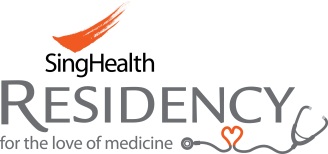 OVERSEAS EDUCATION MISSION TRIP POST-TRIP EVALUATIONNote:This Post-Trip Evaluation must be submitted to GME Office within 3 months from the completion of the education mission trip.Residents may be required to impart knowledge/skills/experience learnt from the trip at any Program or Institutional level forums.This Post-Trip Evaluation will be reviewed by GME Exco for publication in the Residency Ops Bulletin or any SingHealth institutional publication.Part ISection 1: Resident’s DetailsSection 2: Programme ContentDescription of the Objective of the Project.Description of the Project ContentSection 3: Benefits of the Overseas Education Mission TripWhat were your roles and responsibilities during the mission trip?How was the knowledge that you gained in Residency training applied during your mission trip?What were the challenges faced?Section 4: Application of skills acquiredAspects of the knowledge/ skills acquired during your mission trip. What were the areas that you think could have been performed better?Any other comments, suggestions or recommendations?Part IIReview by Program DirectorApproved by Designated Institutional OfficialName of ResidentDepartmentResidency Program/ Residency YearOverseas Education Mission Trip Project Title Departure and Return Dates of TripCountry of ServiceExample: 1. How was the project carried out?2. What was conducted during the project?Comments:Name:Signature:Comments:Name: A/Prof Tan Hak KoonSignature:Date: